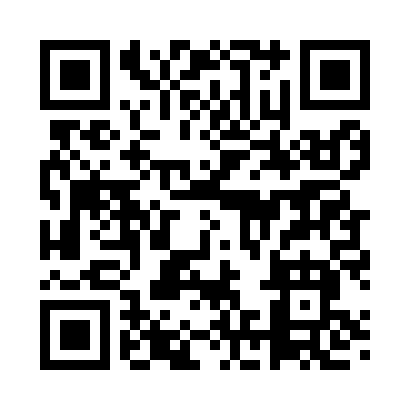 Prayer times for Moorewood, Oklahoma, USAMon 1 Jul 2024 - Wed 31 Jul 2024High Latitude Method: Angle Based RulePrayer Calculation Method: Islamic Society of North AmericaAsar Calculation Method: ShafiPrayer times provided by https://www.salahtimes.comDateDayFajrSunriseDhuhrAsrMaghribIsha1Mon4:586:251:415:318:5710:242Tue4:596:261:425:318:5710:243Wed5:006:261:425:318:5710:244Thu5:006:271:425:318:5710:235Fri5:016:271:425:318:5710:236Sat5:026:281:425:318:5710:237Sun5:026:281:425:318:5610:228Mon5:036:291:435:328:5610:229Tue5:046:301:435:328:5610:2110Wed5:056:301:435:328:5510:2111Thu5:056:311:435:328:5510:2012Fri5:066:311:435:328:5510:2013Sat5:076:321:435:328:5410:1914Sun5:086:331:435:328:5410:1815Mon5:096:331:435:328:5310:1816Tue5:106:341:445:328:5310:1717Wed5:116:351:445:328:5210:1618Thu5:126:351:445:328:5210:1519Fri5:136:361:445:328:5110:1420Sat5:146:371:445:328:5110:1421Sun5:156:381:445:328:5010:1322Mon5:166:381:445:328:4910:1223Tue5:176:391:445:328:4910:1124Wed5:186:401:445:328:4810:1025Thu5:196:401:445:328:4710:0926Fri5:206:411:445:328:4610:0827Sat5:216:421:445:318:4510:0728Sun5:226:431:445:318:4510:0629Mon5:236:441:445:318:4410:0530Tue5:246:441:445:318:4310:0331Wed5:256:451:445:318:4210:02